 «Исследовательская деятельность у младших школьников»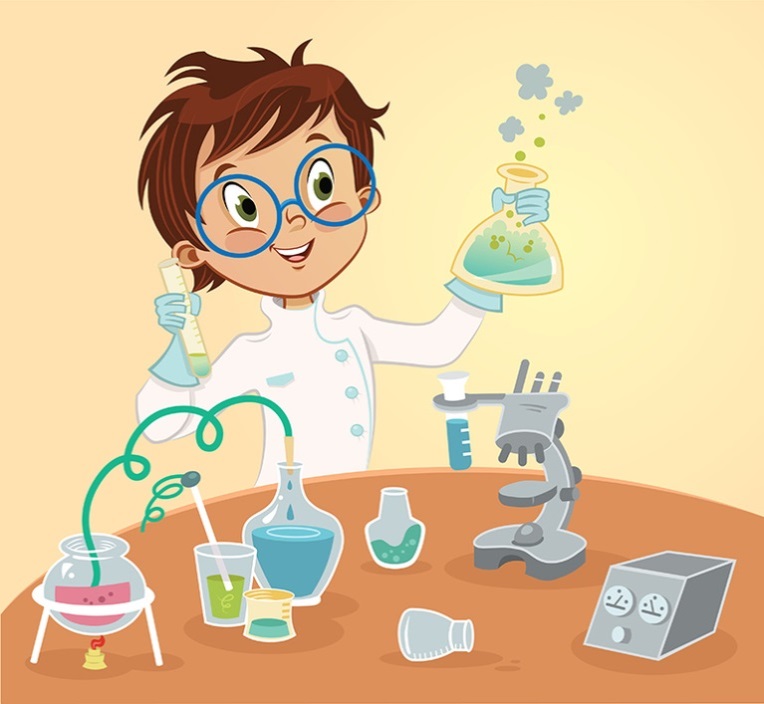 Автор:  Лиманская Анна Ильинична, МБОУ СОШ №23 с углубленным изучением отдельных предметов, учитель начальных классов,  limanskaya45@mail.ru, Ставропольский край, город Пятигорск, улица 8- я линия, 54, индекс 357500, тел. 31-68-85, 31-68-86Аннотация В настоящее время большое значение уделяется повышению качества образовательно-воспитательного процесса.Для достижения положительной динамики учитель одной из главных целей в своей работе ставит развитие познавательной активности обучающихся. Ведущую роль для достижения цели играют активные творческие методы обучения. Одним из таких методов является исследовательская деятельность школьников, в основе которой лежит умение самостоятельно решать проблему, а, следовательно, развивать познавательные навыки.Исследовательская деятельность обучения предполагает организацию процесса выработки новых знаний. Специфика исследовательской работы в начальной школе заключается в систематической направляющей, стимулирующей и корректирующей роли учителя. Главное для учителя – увлечь детей, показать им значимость их деятельности и вселить уверенность в своих силах. ПЕДАГОГИЧЕСКИЙ ПРОЕКТИсследовательская деятельность у младших школьников«Сомневаясь, мы начинаем исследовать, а исследуя, находим истину»  (Пьер Абеляр) Актуальность темы исследования. Современная жизнь не стоит на месте, она быстро меняется и заставляет нас задуматься о значении исследования в жизни человека. Всё чаще в начальной школе можно встретить таких обучающихся, которых не удовлетворяет работа с учебником, они читают дополнительную литературу, изучают интернет ресурсы, ищут ответы на интересующие их вопросы. Поэтому так важно именно в раннем возрасте выявить тех детей, которые интересуются различными областями науки и техники, помочь им  раскрыть познавательные способности. Обучение ребёнка умениям и навыкам исследовательской работы становится важнейшей задачей современного педагога уже на начальной ступени образования. Исследовательскую деятельность рассматриваю как особый подход к развитию младшего школьника, построенный на основе его естественного стремления к изучению окружающего мира. Формы работы.1. Нестандартные формы уроков:  урок – исследование, урок – проект, урок – практикум, урок – открытие и т.п. 2. Интегрированные занятия урочной и внеурочной деятельности в практический день. 3. Индивидуальные занятия  со способными детьми. 4. Школьные и социальные проекты младших школьников учащихся.5. Школьные, городские и всероссийские олимпиады и конкурсы, викторины, интеллектуальные игры.6. Исследовательские работы на городской исследовательской конференции школьников I и II ступени обучения «Малая академия».7. Презентация творческой работы. Методы работы. 1. Анкетирование, опрос.2. Тестирование.3. Анализ разных литературных источников.4. Анализ творческих работ.5. Проектирование деятельности.6. Метод прогнозирования. 7. Метод исследования проблемы.Этапы реализации проекта.1.Подготовительный.На этом этапе осуществлялся подбор эффективных методов, приемов, форм исследовательской деятельности; составление заданий исследовательского характера для проведения практических работ, наблюдений, домашних исследований.2.Основной.На этом этапе осуществляется внедрение технологии исследовательской деятельности в урочной и внеурочной деятельности.3.Заключительный.На этом этапе планируется обобщить результаты, сделать выводы о подтверждении или опровержении гипотезы.Алгоритм подготовки, проведения и оформления исследовательской работы младшего школьника.1. Актуализация проблемы.(Найти проблему и определить направление  исследования).2.Определение сферы исследования.(Сформулировать основные вопросы, ответы на которые хотели бы найти). 3. Выбор темы исследования.(Попытаться, как можно строже обозначить границы исследования).4. Выработка гипотезы.(Разработать гипотезу, в том числе и нереальные – провокационные идеи).5. Выявление и систематизация подходов к решению.(Выбрать методы исследования).6. Определить последовательность проведения исследования. 7. Сбор и обработка информации. (Зафиксировать полученные знания).8. Анализ и обобщение полученных материалов.(Структурировать полученный материал, используя известные  правила и приёмы).9. Подготовка отчёта.(Дать определения основным понятиям, подготовить сообщение по результатам исследования).10. Защита.(Защитить публично перед сверстниками и взрослыми). В соответствии с требованиями  ФГОСНОО  планируемые результаты освоения обучающимися начальной школы основной образовательной программы начального общего образования ФГОСНОО, то обратим внимание на то, что именно исследовательская деятельность становится основой обучения. В концепции Федеральных государственных стандартов нового поколения определено понимание основного результата образования как индивидуального прогресса в основных сферах личностного развития, достигаемого путем освоения универсальных и предметных способов действий, ведущих идей и ключевых понятий; достижения на этой основе способности к развитию «компетентности к обновлению компетенций». Какое место при этом подходе к образованию будет занимать исследовательская деятельность как на занятии, так и вне его? В любом исследовании учащегося важна «ценностная составляющая» ФГОС, которая будет привноситься в содержание познавательной деятельности школьников тогда, когда педагог будет акцентировать внимание детей на нравственных проблемах, связанных с открытиями и изобретениями в той или иной области познания. Деятельность учащихся рекомендуется ФГОС ориентировать на исследование окружающего их микросоциума, его злободневных проблем и способов их решения. К числу регулятивных универсальных учебных действий отнесены следующие результаты: - определять и формулировать цель деятельности, составлять план действий по решению проблемы; - осуществлять действия по реализации плана;- соотносить результат своей деятельности с целью и оценить его.К числу познавательных:- извлекать информацию;- ориентироваться в своей системе знаний;- осознавать необходимость нового знания;- самостоятельно предполагать, какая информация нужна для решения предметной задачи, состоящей из нескольких шагов;- перерабатывать и преобразовывать информацию из одной формы в другую и выбирать наиболее удобную для себя.Коммуникативных:- доносить свою позицию до других, владея приемами монологической и диалогической речи;- понимать другие позиции и взгляды;- договариваться с людьми, согласуя с ними свои интересы, для того чтобы сделать что-то сообща.Выводы. Исследовательская деятельность: - способствует расширению диапазона знаний;- развитию познавательного интереса;- стремлению к поиску;- изучению новой информации;- умению анализировать;- формированию собственных суждений;- формированию  самооценки;возможности моделировать будущее, профессиональной мобильности.Всё это в общем приведет к развитию к одной из ключевых компетентностей у младших школьников – исследовательской компетентности.Библиографический список1. Аркадьева А.В. Исследовательская деятельность младших школьников. Начальная школа плюс До и После – 2005 г. - №22. Каравей Т.Н. и др. Младшие школьники проводят исследования.3. Начальное образование . 2005 г -№ 6.4. Леонтович  А.В. В чём отличие исследовательской деятельности от других видов творческой деятельности . Начальная школа плюс До и После – 2005 г - № 1.5. Савенков А.И. Методика исследовательского обучения младших школьников. М.: Издательский дом «Фёдоров»,  2006 г.6. Стандарты второго поколения «Примерная основная образовательная программа образовательного учреждения». М.: Просвещение, 2010 г.7. Чутко Н.Я. Формирование учебной деятельности в начальной школе. М.: Просвещение, 2007 г.8. Интернет – ресурсы:«Учительская газета» http://www.ug.ruГазета Первое сентября http://www.ps.1september.ru 